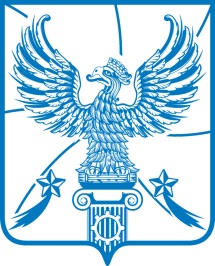 АДМИНИСТРАЦИЯМУНИЦИПАЛЬНОГО ОБРАЗОВАНИЯГОРОДСКОЙ ОКРУГ ЛЮБЕРЦЫ
МОСКОВСКОЙ ОБЛАСТИПОСТАНОВЛЕНИЕ 07.03.2023                                                                                                            № 857-ПАг. ЛюберцыО внесении изменений в Постановление администрации городского округа Люберцы от  25.10.2022 № 4308-ПА «О проведении открытого конкурса на право получения свидетельства об осуществлении перевозок пассажиров и багажа автомобильным транспортом по муниципальным маршрутам регулярных перевозок по нерегулируемым тарифам на территории  городского округа Люберцы Московской области»      В соответствии с Федеральным законом от 06.10.2003 № 131 – ФЗ   «Об общих принципах организации местного самоуправления в Российской Федерации», Федеральным законом от 13.07.2015 № 220-ФЗ «Об организации регулярных перевозок пассажиров и багажа автомобильным транспортом и городским наземным электрическим транспортом в Российской Федерации и  о внесении изменений в отдельные законодательные акты Российской Федерации», Уставом муниципального образования городской округ Люберцы Московской области, Постановлением администрации городского округа Люберцы Московской области от 27.09.2022  № 3860-ПА «Об утверждении Положения об организации  открытого конкурса на право получения свидетельства об осуществлении перевозок пассажиров и багажа автомобильным транспортом по муниципальным маршрутам регулярных перевозок по нерегулируемым тарифам, на территории  городского округа Люберцы Московской области», Распоряжением администрации городского округа Люберцы Московской области от 14.09.2021 № 75-РА «О наделении полномочиями заместителя Главы администрации Сорокина Александра Евгеньевича», Решением и предписанием Управления Федеральной антимонопольной службы по Московской области от 01.03.2023   по жалобе                     № 6272/23,  постановляю:      1. Внести  в Постановление администрации городского округа Люберцы от  25.10.2022 № 4308-ПА «О проведении открытого конкурса на право получения свидетельства об осуществлении перевозок пассажиров и багажа автомобильным транспортом по муниципальным маршрутам регулярных перевозок по нерегулируемым тарифам на территории  городского округа Люберцы Московской области» (далее – Постановление) следующие изменения:       1.1. Пункт 1 Постановления изложить в новой редакции:       «1. Провести 22.03.2023 в 15 часов 00 мин. по адресу: город Люберцы, Октябрьский проспект, д.190, каб. 408 открытый конкурс на право получения свидетельства об осуществлении перевозок пассажиров и багажа автомобильным транспортом по муниципальным маршрутам регулярных перевозок по нерегулируемым тарифам на территории  городского округа Люберцы Московской области.».      1.2. Перечень муниципальных маршрутов регулярных перевозок, предлагаемых для участия в открытом конкурсе на право получения свидетельства об осуществлении перевозок пассажиров и багажа автомобильным транспортом                по муниципальным маршрутам регулярных перевозок по нерегулируемым тарифам на территории  городского округа Люберцы Московской области утвердить в новой редакции (прилагается).      1.3. Состав комиссии по  проведению открытого конкурса на право получения свидетельства об осуществлении перевозок пассажиров  и багажа автомобильным транспортом по муниципальным маршрутам регулярных перевозок по нерегулируемым тарифам на территории городского округа Люберцы Московской области, утвержденный Постановлением администрации городского округа Люберцы Московской области от 27.09.2022  № 3860-ПА «Об утверждении Положения об организации  открытого конкурса на право получения свидетельства об осуществлении перевозок пассажиров и багажа автомобильным транспортом по муниципальным маршрутам регулярных перевозок по нерегулируемым тарифам, на территории  городского округа Люберцы Московской области», утвердить в новой редакции (прилагается).      2. Управлению транспорта и организации дорожного движения  администрации (Карпов К.М.) обеспечить  размещение Информационного  извещения о проведении конкурса на право получения свидетельства об осуществлении перевозок пассажиров и багажа автомобильным транспортом по муниципальным маршрутам регулярных перевозок по нерегулируемым тарифам на территории городского округа Люберцы Московской области в новой редакции на официальном сайте администрации в сети «Интернет».     3. Опубликовать   настоящее   Постановление в средствах массовой информации и разместить на официальном сайте администрации в сети «Интернет».     4. Контроль за исполнением настоящего Постановления оставляю за собой. Заместитель  Главы администрации	                                                             А.Е. СорокинСостав комиссии по  проведению открытого конкурса на право получения свидетельства об осуществлении перевозок пассажиров  и багажа автомобильным транспортом по муниципальным маршрутам регулярных перевозок по нерегулируемым тарифам на территории городского округа Люберцы Московской областиПредседатель комиссии:Сорокин Александр Евгеньевич - заместитель Главы администрации городского округа Люберцы;Заместитель председателя комиссии:Карпов Константин Михайлович – начальник управления транспорта и организации дорожного движения администрации городского округа Люберцы;Члены комиссии: Атаманов Илья Викторович – начальник ОГИБДД МУ МВД России «Люберецкое» Московской области;Приоров Алексей Александрович -  заведующий территориальным отделом 
№ 4 Управления регионального административно - транспортного контроля Министерства транспорта и дорожной инфраструктуры Московской области;                  Богданов Олег Петрович – ведущий эксперт Управления безопасности, профилактики правонарушений, антитеррористической и антинаркотической деятельности администрации городского округа Люберцы;Бобылев Александр Павлович - начальник службы транспорта управления транспорта и организации дорожного движения администрации городского округа Люберцы;Соколова Наталья Георгиевна – старший аналитик управления транспорта и организации дорожного движения администрации городского округа Люберцы;Матвеев Алексей Аркадьевич – ведущий специалист управления транспорта и организации дорожного движения администрации городского округа Люберцы;Осипов Денис Анатольевич  – ведущий специалист МБУ «Люберецкое ДЭП»;  Бирюков Олег Петрович  – ведущий специалист МБУ «Люберецкое ДЭП».  Секретарь комиссии:Андрякова Наталья Валерьевна - руководитель службы организации дорожного движения управления транспорта и организации дорожного движения администрации городского округа Люберцы.                     Информационное извещение  от 07.03.2023г.о проведении конкурса на право получения свидетельства об осуществлении перевозок пассажиров и багажа автомобильным транспортом по муниципальным маршрутам регулярных перевозок по нерегулируемым тарифам на территории городского округа Люберцы Московской области         В соответствии с Постановлением администрации городского округа Люберцы Московской области от  27.09.2022  № 3860-ПА «Об утверждении Положения об организации  открытого конкурса на право получения свидетельства об осуществлении перевозок пассажиров и багажа автомобильным транспортом по муниципальным маршрутам регулярных перевозок по нерегулируемым тарифам, на территории  городского округа Люберцы Московской области», Постановлением администрации городского округа Люберцы от 25.10.2022 №4308-ПА  «О проведении открытого конкурса на право получения свидетельства об осуществлении перевозок пассажиров и багажа автомобильным транспортом по муниципальным маршрутам регулярных перевозок по нерегулируемым тарифам на территории  городского округа Люберцы Московской области», Постановлением администрации городского округа Люберцы Московской области от  17.11.2022  № 4667-ПА «О внесении изменений в Постановление администрации городского округа Люберцы от  25.10.2022 № 4308-ПА «О проведении открытого конкурса на право получения свидетельства об осуществлении перевозок пассажиров и багажа автомобильным транспортом по муниципальным маршрутам регулярных перевозок по нерегулируемым тарифам на территории  городского округа Люберцы Московской области»», Постановлением администрации городского округа Люберцы Московской области от  07.03.2023  № 857-ПА «О внесении изменений в Постановление администрации городского округа Люберцы от  25.10.2022 № 4308-ПА «О проведении открытого конкурса на право получения свидетельства об осуществлении перевозок пассажиров и багажа автомобильным транспортом по муниципальным маршрутам регулярных перевозок по нерегулируемым тарифам на территории  городского округа Люберцы Московской области»», Решением и предписанием Управления Федеральной антимонопольной службы по Московской области от 01.03.2022 по жалобе №6272/23, провести             «22» марта 2023 г. в 15-00 часов  по адресу:     г. Люберцы, Октябрьский проспект, д. 190 (здание администрации, каб. 408) конкурс на право получения свидетельства об осуществлении перевозок пассажиров и багажа автомобильным транспортом по муниципальным маршрутам регулярных перевозок по нерегулируемым тарифам на территории городского округа Люберцы Московской области (далее – открытый Конкурс):Наименование организатора открытого Конкурса: администрация городского округа Люберцы Московской области.Место нахождения:140000, Московская область, г. Люберцы, Октябрьский проспект, д. 190.Почтовый адрес: 140000, Московская область, г. Люберцы, Октябрьский проспект, д. 190.Телефон: 8(495)503-44-00 (контактное лицо Бобылев Александр Павлович).Адрес электронной почты: lubtransport@yandex.ru.Предмет открытого Конкурса: Право на  получение свидетельства об осуществлении перевозок пассажиров и багажа автомобильным транспортом по муниципальным маршрутам регулярных перевозок по нерегулируемым тарифам на территории городского округа Люберцы Московской области:    * Тип транспортного средства - автобус.Экологический класс автобусов - не ниже «Евро 4».     Сроки и место предоставления документации:Прием заявок и документов на участие в открытом  Конкурсе проводится с 31.01.2023 г. по 21.03.2023 г. по адресу: г. Люберцы, Октябрьский проспект, д. 190, этаж 3, комната 304 по рабочим дням с 9-30 до 17-30 (в пятницу – до 15-00).        Дата, время и место вскрытие конвертов с заявками на участие в открытом Конкурсе: Вскрытие конвертов с заявками и конкурсной документацией проводится 22.03.2023г. в 15-00 по адресу:
г. Люберцы, Октябрьский проспект, д. 190 (этаж 4, ком. 408). Заседание комиссии по рассмотрению заявок, определению победителя и подведению итогов открытого Конкурса, проводится не позднее 20 дней со дня вскрытия конвертов.       С формой заявки, перечнем документов, требованиям к претендентам, а также информацией о пути следования маршрутов можно ознакомиться на официальном сайте администрации городского округа  Люберцы www.lubreg.ru или получить в виде формализованных документов в ком. 214 по адресу: г. Люберцы, ул. Звуковая, д.4.      Победителем признается участник открытого Конкурса, который предложил лучшие условия перевозки пассажиров и багажа и набравший максимальное количество баллов по оценочным показателям.	Победителю открытого Конкурса в течение пяти рабочих дней со дня подписания протокола рассмотрения и оценки заявок на участие в открытом Конкурсе направляется уведомление о победе в открытом Конкурсе на электронную почту, указанную в заявке.         В ответ на получение уведомления победитель открытого Конкурса обязан предоставить в течение четырех рабочих дней подтверждение на электронную почту организатора конкурса, указанную в извещении, о готовности осуществлять перевозки с указанием даты начала перевозок и перечня всех маршрутов, указанных в извещении открытого Конкурса.        Дата начала перевозок должна быть указана не позднее чем через девяносто дней со дня утверждения результатов открытого Конкурса и не ранее окончания срока действия последнего из ранее выданных свидетельств об осуществлении перевозок по данному маршруту.       По результатам открытого Конкурса свидетельство об осуществлении перевозок по маршруту регулярных перевозок и карты маршрута регулярных перевозок выдаются на срок не менее чем пять лет в течение десяти дней со дня подтверждения участником открытого конкурса наличия у него транспортных средств, предусмотренных его заявкой на участие в открытом Конкурсе.     Сроки и порядок внесения изменений в конкурсную документацию:      Решение о внесении изменений в конкурсную документацию и извещение о проведении открытого конкурса принимается его организатором не позднее чем за пять дней до даты окончания подачи заявок на участие в открытом конкурсе. Изменение предмета открытого конкурса не допускается. Изменения, внесенные в извещение о проведении открытого конкурса, размещаются на официальном сайте организатора открытого конкурса в информационно-телекоммуникационной сети "Интернет". При этом срок подачи заявок на участие в открытом конкурсе должен быть продлен таким образом, чтобы со дня опубликования и (или) размещения изменений, внесенных в извещение о проведении открытого конкурса, до даты окончания подачи заявок на участие в открытом конкурсе этот срок составлял не менее чем двадцать дней. При внесении изменений в конкурсную документацию, изменение сроков проведения открытого конкурса не предусматривается.     Дополнительные рекомендации к претендентам на право заключения договоров по маршрутам:- конечные остановки обеспечивают кольцевой разворот пассажирского автотранспорта без дополнительного маневра, оборудуются биотуалетами и баками с крышками для сбора твердых бытовых отходов;- заключаются договоры на вывоз мусора и на уборку (обслуживание) закрепленной территории остановочных пунктов с муниципальными службами городских поселений, расположенных по пути следования подвижного состава;- предусмотреть возможность льготного проезда для федеральных и региональных льготных категорий граждан;- год выпуска подвижного состава ОМВ - не ранее 2020г.                                              Информация о Расписании движения автобусов                                                                                                                                                                          УТВЕРЖДЕН                                                                                                                                                                           Постановлением администрации                                                                                                                                                                           городского округа Люберцы                                                                                                                                                                          от 07.03.2023 № 857-ПАПЕРЕЧЕНЬмуниципальных маршрутов регулярных перевозок, 
предлагаемых для участия в открытом конкурсе на право получения свидетельства 
об осуществлении перевозок пассажиров и багажа автомобильным транспортом 
по муниципальным маршрутам регулярных перевозок 
по нерегулируемым тарифам на территории  городского округа Люберцы Московской области.                                                       УТВЕРЖДЕН                                                                                                                                               .                                                                                    Постановлением администрации                                                                                городского округа Люберцы                                                                           от 07.03.2023г. № 857-ПА                                                                        Номер конкурсного предложенияРег. № м-та№ м-таНаименование маршрутаПротяженность маршрута, кмВид сообщенияВид  маршрутаТип перевозокНаименование обслуживаемых муниципальных образованийКоличество подвижного составаКласс подвижного состава *Режим работыКоличество перевозчиковПримечание123456789101112131412/25741платф. Красково – магазин ''Народный"4,4Город          скоемуниципальныйрегулярные перевозки по нерегулируемым тарифамГородской округ  Люберцы Московской области2МКТС6-00: 24-00114/25752Красково (ЖК "Жемчужина Коренево") –  ул. Лорха -    ст. Малаховка12,6Город           скоемуниципальныйрегулярные перевозки по нерегулируемым тарифамГородской округ  Люберцы Московской области2МКТС6-00: 24-00115/31453кплатф. Красково-                д. Машково-                           ст. Люберцы38,0пригородноемуниципальныйрегулярные перевозки по нерегулируемым тарифамГородской округ  Люберцы Московской области12МКТС6-00: 24-001123/256419платф. Красково –                                     ул. Школьная3,2Город            скоемуниципальныйрегулярные перевозки по нерегулируемым тарифамГородской округ  Люберцы Московской области2МКТС6-00: 24-001217/251713ЖК "Егорово-Парк"-Птицефабрика - Опытное поле                        (м. Котельники) 18,2пригородноемуниципальныйрегулярные перевозки по нерегулируемым тарифамГородской округ  Люберцы Московской области10МКТС6-00: 24-001№п/пНомер и наименование маршрутаРежим работы автобусов (час.)Интервал движения ТС1№1 «платф. Красково – магазин ''Народный"»6-00 : 24-0010-20 мин2№2 «Красково (ЖК "Жемчужина Коренево") –  ул. Лорха -                        ст. Малаховка»6-00 : 24-0010-20 мин3№3 «платф. Красково -  д. Машково -  ст. Люберцы»6-00 : 24-0010-20 мин4№19 «платф. Красково –  ул. Школьная»6-00 : 24-0010-20 мин5№13 «ЖК "Егорово-Парк"- Птицефабрика - Опытное поле                        (м. Котельники)»6-00 : 24-0010-20 мин№ п/плотаРегистрационный номер маршрутаПорядковый номер маршрутаНаименование маршрутаНаименование промежуточных остановочных пунктовНаименование улиц, автомобильных дорог между остановочными пунктамиПротяжённость (км)Порядок посадки и высадки пассажировВид регулярных перевозокВид транспортных средствКласс транспортных средствМаксимальное количество транспортных средствЭкологические характеристики транспортных средствДата начала осуществления перевозок123456789101112131412/25741платф. Красково – магазин ''Народный"ст. Красково,                             По-требованию,                     ул. 2-я Заводская,                                     ул. Вокзальная, Егорьевское шоссе,   ул. 2-я Заводская,   4,4УОПНРТавтобусМК2Евро-4 и вышеНе позднее 90 дней со дня утверждения результатов открытого Конкурса14/25752Красково (ЖК "Жемчужина Коренево") –              ул. Лорха -                        ст. МалаховкаЖК "Жемчужина Коренево"                     По -требованию, Коренево,                    ул. Лорха, Магазин, ЖК "Новокрасково"по- требованию, Кладбище, Санаторий, Пожарная,                    ст. Малаховка.Зенинское шоссе, а/д Коренево-Торбеево,                     ул. Новая,                   ул. Чехова, Кореневское шоссе,  Егорьевское шоссе, Б. Кореневское шоссе,                          ул. Южная.  12,6УОПНРТавтобусМК2Евро-4 и вышеНе позднее 90 дней со дня утверждения результатов открытого Конкурса11	5/31453кплатф. Красково-           д. Машково-               ст. Люберцыст. Красково, Стадион,  Больница, ВНИИСТром,          ст. Коренево,                   ул. Чехова,                          д. Лукьяновка,                            д. Торбеево, ЖК  "Кореневский форт 2,2", ЖК "Кореневский форт 2,1",                      д. Мотяково (магазин), "Кореневский форт 1" ,                        д. Мотяково,                                 ул. Буденного,                          д. Марусино (ТЦ), Школа,                 д. Машково,                  д. Машково (промзона),Завод железнодорож-ной техники, Металлобаза, ЭЛГАД, Поворот, Люберецкий трубный завод,                  По- требованию,                 ст. Люберцы,ул. Вокзальная, ул. К.Маркса, Егорьевс кое шоссе,                           а/д "Красково-Коренево-Торбеево",                             ул. Ясеневая, "Марусино-Мотяково-Н.Милет" "Хлыстово-Машково-Марусино" , Зенинское шоссе,               ул. Барыкина, Машковское шоссе,    ул. Транспортная,                     ул. Инициативная                 38,0УОПНРТавтобусМК12Евро-4 и вышеНе позднее 90 дней со дня утверждения результатов открытого Конкурса 123/256419платф. Красково –                                     ул. Школьнаяплатф. Красково,                       По- требованию,                        ул. Школьнаяул. Вокзальная, Егорьевское шоссе,                        ул. Школьная                                  3,2УОПНРТавтобусМК2Евро-4 и вышеНе позднее 90 дней со дня утверждения результатов открытого Конкурса 217/251713 ЖК "Егорово-Парк"-   Птицефабрика                   –  Опытное поле  (м. Котельники)ЖК "Егорово-Парк", Урожай, Урожай 2, Часовня,  Птицефабрика, По- требованию                ул. Южная д.3,                        Карьер,  ТЦ "Реал",                  мкр. Опытное поле ,                  м. Котельники. м. Котельники, мкр. Опытное поле ТЦ "Реал", Автогарант,                               ул.  Юбилейная,                                   ул. Московская, Дворец спорта, Гастроном, Стадион, Мальчики, Хлебозавод, Больница, ВИНИТИ (Высшая школа), По-требованию,  Птицефабрика, Часовня, Урожай 2, Урожай, ЖК "Егорово-Парк"Рязанское шоссе,              Октябрьский    пр-т,                                                  ул. Южная,                ул. Строителей,                      ул. Первомайская                        Новорязанское шоссе Новорязанское шоссе,                         ул. Шоссейная,              ул. Кирова,                       ул. Смирновская,  Октябрьский  пр-т, Рязанское                           шоссе  18,2УОПНРТавтобусМК10Евро-4 и вышеНе позднее 90 дней со дня утверждения результатов открытого Конкурса 